洞头区工业和信息化发展“十三五”规划（报批稿）洞头区经济商务和信息化局2017年1月目 录前 言	1第一章 发展条件与宏观趋势	2一、发展基础	2二、存在问题	6三、发展环境	7第二章 总体思路及发展目标	9一、指导思想	9二、基本原则	9三、发展目标	10第三章 以智能制造为方向，提升海岛工业经济	14一、优化工业总体格局	14二、构建新型工业体系	17三、提升制造创新能力	21四、优化企业组织结构	23五、全面推行绿色制造	25第四章 以信息经济为引领，迈上信息化新水平	28一、培育信息经济业态	28二、推动两化深度融合	30三、完善信息基础设施	30四、建设智慧海岛城市	31第五章 搭建产业平台，落实重大项目	33一、产业平台搭建	33二、重点项目安排	36第六章 规划实施保障	38一、健全工作机制	38二、夯实要素保障	39三、加强招商引资	40四、加强跟踪评估	41附表：洞头区工业和信息化“十三五”重大项目表	42附图1：区位分析图附图2：总体格局图附图3：产业布局图前 言2015年7月，国务院批复同意撤销洞头县，设立温州市洞头区，将温州市龙湾区灵昆街道划归洞头区管辖。洞头正式撤县设区，城市发展再度迎来蜕变，基础设施、公共配套、民生服务等方面稳步得到提升，要素保障功能得到了进一步强化，有利于实现各类发展要素的统筹和资源整合，破解原先要素制约的瓶颈，大门岛港区、状元岙港区、瓯江口新区一期以及规划或在建约120多平方公里的围垦空间迎来历史性的发展机遇。制造业是国民经济的主体，是立国之本、兴国之器、强国之基。洞头是全国14个海岛区（县）之一，素有“百岛县”之称，港口岸线、滩涂空间等海洋资源丰富，部分海岛发展临港工业独具优势，具有以产促港、港城联动的发展条件。立足新一轮科技革命、产业变革，抓住实施“中国制造2025”战略的重大机遇，结合洞头海岛特点，因地制宜，以工业化带动城市化发展，推动海洋资源综合利用，提高当地居民收入水平，提升区域综合发展实力，深入实施生态立区、旅游兴区、海洋强区的“三区”战略，助推全区加快建设海上花园。在此背景下，特编制《洞头区工业和信息化发展“十三五”规划》（以下简称《规划》）。本《规划》是指导今后五年（2016-2020年）洞头工业发展和信息化工作的纲领性文件。第一章 发展条件与宏观趋势一、发展基础“十二五”期间，我国经济发展进入“新常态”，经济增长换挡进入中高速增长阶段。受宏观环境影响，洞头“十二五”工业发展规划提出的10项指标，其中有3项指标超额完成、3项指标基本完成、4项指标难以完成，总体完成情况未能达到预期要求。但是，在区委、区政府的正确领导下，围绕加快推进工业转型升级，出台了一系列政策措施，实施了一系列重点项目，洞头工业经济呈现出优质增量发展态势。表1：“十二五”工业领域规划指标完成情况总量规模稳步扩大。2015年，洞头工业总产值实现60.5亿元，“十二五”年均增长4.9%；工业增加值实现13.18亿元，占地区生产总值的21.4%，“十二五”年均增长8.5%。2011-2015年工业性投资累计完成54.69亿元，为工业可持续发展奠定了基础。瓯江口新区一期工业项目建设加快，部分企业陆续竣工投产。图1：2011-2015年工业总产值及增加值变化情况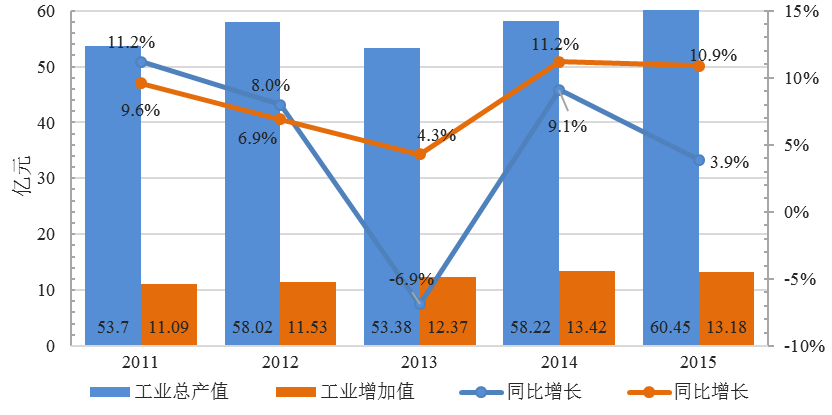 结构调整持续推进。从行业结构来看，六大行业占洞头工业总产值的比重约93.72%，比2010年降低2.18个百分点，仍占据主导地位，其中：化学工业总产值占洞头工业总产值的比重约61%，比2010年降低10.13个百分点，但仍为第一大行业；水产品加工业工业总产值占洞头工业总产值的比重下降1.29个百分点；医药工业、建材工业、机械汽配、电子电器工业总产值占洞头工业总产值的比重均有所提高，且增幅并依次减少。从企业结构来看，规上工业企业27家，比2010年增加11家，其工业总产值占洞头工业总产值的67.97%，其中已培育年工业产值过30亿元企业1家、超亿元企业6家，工业企业结构逐步优化。“十二五”期间，洞头深入实施“小微企业三年成长计划”，扎实推进“四换三名”和“三转一市”，累计培育“小升规”企业11家。表2：2010-2015年工业各行业发展情况发展空间得到拓展。洞头本岛的杨文工业区、南塘工业区东片已基本建成；另外南塘工业区内的机械汽配产业园、电子电器创业园两个示范性小微园正在加速推进，为工业企业提供了发展平台空间。小门岛石化起步区正加速推进，已累计引进企业（项目）5个，大门大桥已开通，小门岛西片滩涂围垦工程有序推进，为未来的产业项目落地提供了发展空间。区划调整划入的瓯江口新区，规划面积约24平方公里的瓯江口新区一期基础设施框架初现形象。创新能力显著提升。“十二五”期间，洞头新增培育国家高新技术企业8家、省级科技型企业34家，拥有省级高新技术企业研究开发中心2家、省级企业技术中心1家、市级企业技术研发中心4家、市级企业技术中心7家。重视工业企业技改工作，五年累计完成工业技改重大项目18个、投资6.4亿元。现代企业制度管理、精细化管理、信息化融合管理等工作积极开展，已有市级以上现代企业制度试点5家、精细化管理试点3家。信息建设不断深入。2015年，洞头信息化指数达到0.87，在全省四类地区中位列第四，在全市排名靠前，略低于三区两市，高于其他兄弟县。信息基础设施网逐步完善，初步实现互联互通，“光网城市”、“无线城市”建设成效明显，各街道（镇、乡）已基本完成“双全双退”。“两化”深度融合稳步推进，2015年“两化”融合总指数为43.14。电子政务建设成效显著，“数字洞头”地理空间建设成果丰富，“数字城管”应用建设初成体系，民生事业信息化应用不断推进。节能降耗成效明显。认真落实节能目标责任，贯彻落实国家和省市有关节能降耗法律、法规和政策措施，对企业开展节能目标责任考核。强化企业监督管理，建立县节能工作联络平台，对重点用能单位开展能源监察工作。强化企业清洁生产，五年内新增省、市清洁生产审核验收合格企业26家。强化固定资产能评，备案项目数累计12个、审批项目6个，转报市里项目共2个。大力开展一年一度的全国节能宣传周活动，连续开展节能灯推广活动5场次、全国节能宣传周活动5次。“十二五”期间，洞头万元GDP综合能耗累计下降16.4%。二、存在问题工业战略定位有待强化。从历史经验来看，海岛发展工业，不仅是提升当地经济水平的重要支撑，也是开发海洋资源、发展外向型经济等战略的现实要求。从自身实际看，洞头具有独特的海洋资源优势，拥有温州港区的两大核心港区，后方的滩涂围垦空间广阔，港产联动条件独一无二，具备打造临港产业基地的基础。因此，各部门、重点街道（镇）要强化工业在经济社会发展的战略地位，加强沟通协调和支持保障力度，形成工作合力。工业发展后劲有待增强。受宏观经济形势影响，工业企业表现出投资意愿不强、投资信心不足、投资方向不明等问题；部分央企项目审批门槛高，程序复杂，前期工作缓慢等，依赖重大产业项目突击式增长难以为续。工业性投资增长后劲不足，工业项目策划、招商等环节有待强化，“十二五”期间工业投资占全部限上投资总量的16.9%，较“十一五”期间降低7.9个百分点。现有工业企业总体规模偏小，规上工业企业占工业企业总数的5.5%，低于全市平均水平，大企业、大集团偏少。创业创新能力有待提升。产业结构调整较为缓慢，消耗大、层次低、附加值低的劳力密集型产业比重仍然较高，科技含量高，附加值高的技术知识密集型产业比重偏低。高新技术企业数量偏小，多数企业技术改造投入不足，产业转型升级缓慢，技术优势不明显。科技人才短缺问题突出，难以满足产业纵深发展对技术人才的需求。2015年，洞头R&D投入占地区生产总值的比重只有1.17%，远低于温州市1.6%的平均水平。各类要素保障有待夯实。海岛发展腹地狭小，发展用地供应先天不足，围填海进程有待提速，“批而未征、征而未供、供而未用、用而未尽”现象尚未消除。大小门岛西片围垦区域的发展面临能源、给水等基础设施建设滞后的制约。由于能耗基数较小，万元GDP能耗等指标的削减空间已不大，与本区域以石化为主的产业发展诉求相矛盾。受政府财政财力有限，以及上级政府对政府融资、负债监督加强，工业平台建设融资渠道趋于收紧。三、发展环境我国经济发展“新常态”提出的新要求。与其他县（市、区）相比，洞头经发展济仍处于较低水平，人均GDP为全市平均水平的一半左右，加快发展仍是洞头未来的重要主题。随着宏观发展进入由高速增长向中高速增长新常态转化的非稳定和不确定阶段，洞头将可能面临原有动力弱化、新兴动力不足的产业断层风险。未来五年，洞头作为沿海开发前沿地带，应发挥自身海洋资源优势，强工业、搭平台、集创新，打造新的发展引擎。区域竞合加剧对洞头发展提出的新要求。随着浙江加快推进“四大国家战略举措”，尤其是海洋经济发展战略的深入实施，将为洞头新一轮发展产生深远影响。这对撤县设区的洞头，既带来功能互补的机遇，也带来虹吸效应的挑战，迫切需要适应区域发展新格局。因此，洞头要围绕自身海洋资源特点，明确工业方向并加快集群发展，打造成为区域产业转型升级的新平台。产业革命对工业和信息化提出的新要求。随着新能源、新材料、生物科技、3D打印等技术创新浪潮，以及美国“工业互联网”、德国“工业4.0”、“中国制造2025”等生产方式升级、生产模式变革，将为洞头精准谋划产业转型升级新路径、加快完成产业“提旧聚新”创造新的历史发展机遇。洞头立足自身优势条件，坚持“突出优势、聚焦重点”，推动传统产业升级、临港产业拓展、战略新兴产业培育，加快产业增量提质发展。洞头同城发展对工业和信息化的新要求。洞头作为温州“第四区”，将是温州大都市和现代产业的拓展空间，将赋予重要的历史发展使命。因此，洞头充分发挥海岛、海港、海涂等资源特色，以工业和信息化为抓手，提升发展传统产业，培育发展绿色石化、临港制造业等临港产业群，重视战略新兴产业的培育，发挥信息化对产业发展和城市建设的推动作用，与温州中心城区在产业功能、服务设施等领域实现一体化发展。第二章 总体思路及发展目标一、指导思想全面贯彻党的十八大、十八届三中、四中、五中、六中全会精神，贯彻落实习近平总书记系列重要讲话精神和“四个全面”战略布局，以“五大发展理念”为指引，以“八八战略”为总纲，抓住实施“中国制造2025”战略的重大机遇，顺应“互联网+”发展趋势，深入实施生态立区、旅游兴区、海洋强区的“三区”战略，以提质增效为中心，以智能制造为主攻方向，规模化延伸绿色石化产业，做精做强传统特色产业，择机培育装备制造和新兴产业，构建“北翼集聚、本岛提升、西片联动”的工业总体格局，提升海岛工业经济；发挥信息化在促进经济社会领域发展的重要作用，推进工业化和信息化深度融合发展，建设智慧海岛城市。通过工业和信息化发展，为洞头进一步迈向基本现代化打下扎实基础，助推洞头加快建设海上花园。二、基本原则坚持创新发展。通过强化技术创新、空间利用创新、体制机制创新等多元化的创新驱动源，推动产业结构和发展方式转变，促进产业规模、企业数量、创新要素等较快扩张，实现可持续发展，形成具有洞头海岛特色的工业发展新模式。坚持协调发展。以工业智能化为方向，促进工业与信息化的全方位、多层次、高水平融合；推动工业行业之间、工业与服务业的融合发展；推动工业与城市、港口的联动发展，形成产业间相互渗透、共同促进的融合式发展新方式。坚持绿色发展。严格执行节约资源和保护环境的基本国策，健全激励与约束机制，加强资源能源节约，推进清洁生产，发展循环经济，形成资源节约、环境友好、本质安全的内涵集约模式，构建绿色低碳产业体系，培育形成洞头特色的生态经济。坚持开放发展。抓住国家实施“一带一路”和长江经济带战略契机，谋划好大小门岛围垦区的开发建设，统筹综合利用深水岸线资源，打造高能级开放合作平台，推进对内对外开放相互促进、“引进来”和“走出去”更好结合，开创洞头开放新局面。坚持共享发展。立足洞头海岛资源禀赋和特色条件，通过发展与港口、海洋等资源利用相适应的工业领域，把资源优势转化为现实竞争优势，带动区域产业转型升级、城市功能提升、人民增收致富，实现发展成果共建共享。三、发展目标围绕实施生态立区、旅游兴区、海洋强区的“三区”战略，推动工业结构优化、产业集聚集群、空间布局优化，促进海岛信息化水平提高，以建设浙南绿色石化产业基地为核心，助推洞头打造成为长三角临港产业升级发展示范区。工业规模扩量提质。工业经济总量实现跨越式增长，经济效益稳步提升。到2020年，全区工业总产值突破200亿元，年均增长20%；工业增加值突破48亿元，年均增长24%，占GDP的比重达到40%左右；工业利税总额实现13亿元，年均增长20%，工业税收对财政收入的贡献率逐年提高。工业企业更具活力。按照“抓两头、促中间”的思路，扶强育小帮新，到2020年，规上工业全员劳动生产率达到36万元/人·年，力争提高规上工业主营业务收入利润率，争取实现年产值超十亿元的企业数达到3家、超亿元企业数达到25家；“十三五”期间，新增“小升规”企业累计24家，规上企业数达56家，形成以超十亿元以上的企业为龙头、超亿元企业为主体、规上企业为基础的企业梯度发展格局。科技创新集聚提升。坚持把创新摆在工业发展全局的核心位置，建立以企业为主体、市场为导向、产学研用相结合的创新体系。到2020年，R&D投入占地区生产总值的比重达到1.65%；高新技术产业增加值占规上工业增加值的比重达到30%；新增培育国家高新技术企业3家、省级科技型企业40家、省级以上名牌产品和商标6只。信息化迈入新水平。信息基础设施建设水平全市领先，“两化”融合发展水平明显提升，“智慧海岛城市”形象初显。到2020年，光纤到户覆盖率达100%，4G网络和重点场所Wi-Fi实现全覆盖，三网融合全面推进；“135+N”智慧城市运行体系建成运营，实现政府运行高效化、城市管理精细化，信息化指数达到0.9以上，“两化”融合发展指数达到73以上。绿色发展成效明显。坚持把可持续发展作为发展海岛工业经济的重要着力点，加强节能环保技术、工艺、装备的推广应用，节能降耗稳步推进，推进工业经济绿色发展，万元GDP综合能耗累计下降率、淘汰落后产能完成上级下达任务，五年累计整治“低小散”企业（作坊）89家以上；绿色企业达到3家，规上工业企业基本实现清洁生产全覆盖，工业亩均产值和亩均税收不断提升。表3：洞头区工业和信息化“十三五”规划指标表注：1.[]内数据为五年累计增加或提高的绝对数。2.工业增加值绝对值按现价计算，速度按可比价计算。3.“十三五”规划指标统计范围覆盖洞头区，包括北岙、东屏、元觉、霓屿、灵昆5个街道，大门镇和鹿西乡。第三章 以智能制造为方向，提升海岛工业经济一、优化工业总体格局立足洞头区域发展大格局，考虑海岛的发展定位、地形地貌、资源分布、开发条件等综合因素，推进形成“北翼集聚、本岛提升、西片联动”的工业总体格局。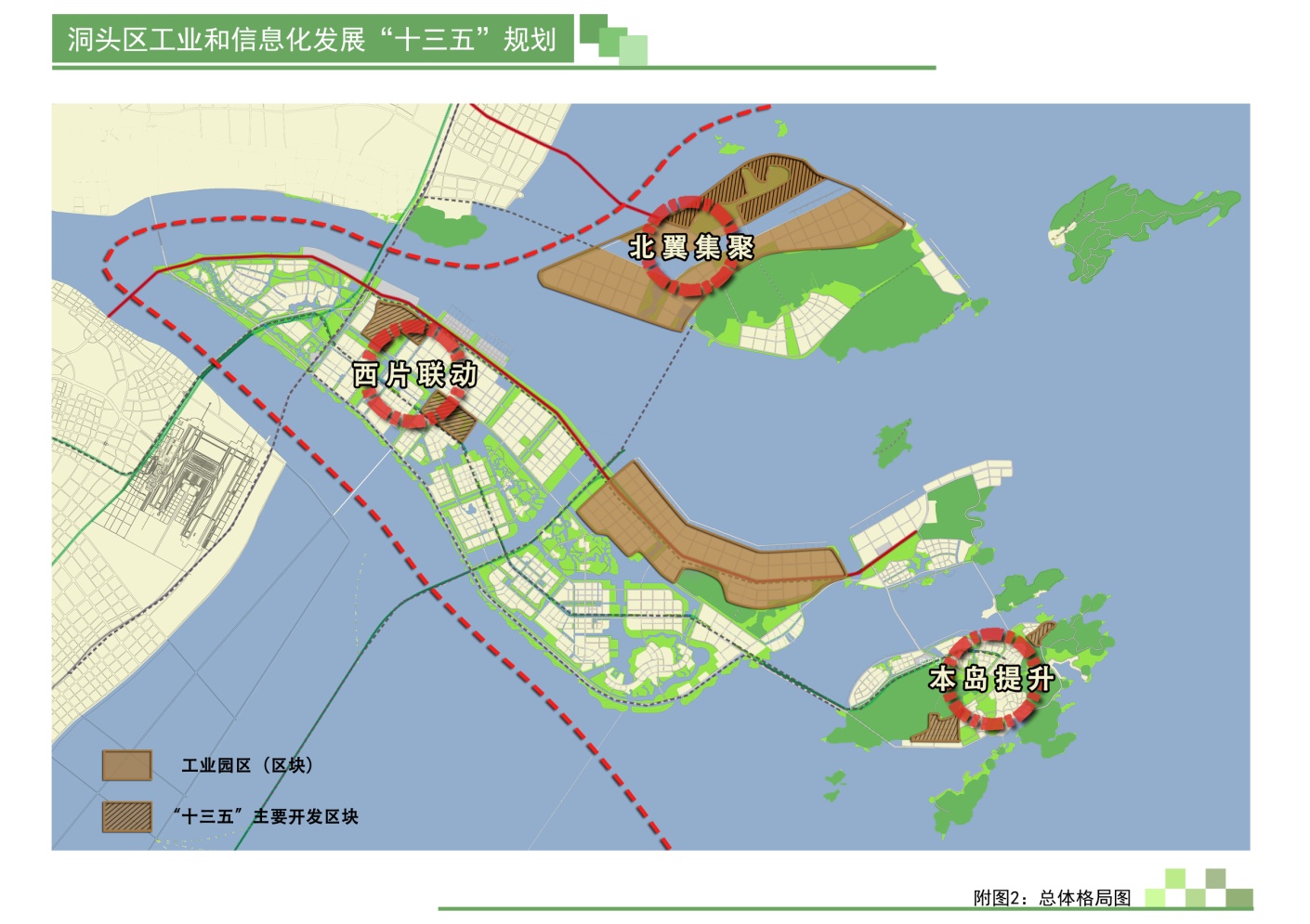 图2：工业总体格局示意图（一）北翼集聚空间引导：洞头区大门镇，工业重点布局在大小门岛之间的围垦区域（围垦面积约19.8平方公里），“十三五”重点开发建设小门岛西侧围垦区域。功能定位：围绕“临港石化产业岛”发展定位，充分利用港口岸线、滩涂围垦等海洋资源，重点发展临港石化、临港物流，择机发展临港装备制造、原材料深加工等其它临港工业，打造成为浙南绿色石化产业基地。开发引导：正确处理好发展用地与海洋生态资源保护关系。加快推进小门岛西片围涂工程（回填工程）、小门岛中石化 LNG 陆域（料场）工程等空间拓展项目，积极推动港口物流区促淤堤工程建设，稳妥做好大门岛港口物流围垦工程、大门岛临港工业围垦工程等前期工作，有序拓展土地空间。积极探索将新增用地空间转化为可建设用地的方式，包括充分利用省级产业集聚区的土地支持政策，争取产业集聚区专项指标，解决规划期内新增建设用地指标；积极向省级、市级有关部门申请建设用海指标，使得海岛优势得以充分发挥；积极争取国家级、省级重点项目落户，争取专项建设用地指标。积极完成区域环评规划和安全评价工作。（二）本岛提升空间引导：洞头区本岛，工业重点布局在南塘工业区（规划用地约1360亩）、杨文工业区（规划用地约870亩），并在“十三五”期末基本实现全部建成投产。功能定位：围绕机械汽配、电子电器、医药、水产品加工、建材工业等洞头传统特色产业，加快各行业提升发展，注重与生产性服务业的融合发展，促进规模化、集约化发展，打造洞头海岛经济升级示范区。开发引导：以南塘工业区、杨文工业区两大功能区块为主要平台，以提升发展为主线，集聚发展工业企业，并预留好工业用地空间，承接和引导工业区区外“低、小、散”企业进行整合提升后入驻。鼓励多元投资，将工业区内部分“僵尸项目、蜗牛工程”纳入低效利用土地清理计划，对依法收回、收购存量建设用地用于再开发的，创新平台建设扶持政策。落实《城镇低效用地再开发试点工作实施细则（试行）》，分类依法依规加快企业二次开发建设，包括建立引导途径，准予低效开发利用宗地转产转股；鼓励改扩建厂房在满足消防、安全防护、卫生防护距离要求的前提下，建议在容积率、建设密度、建筑限高、绿地率、非生产性用房建筑面积比例等指标上有所突破。结合“三改一拆”工作，做好旧厂房（区）改造，加强管理机制建设，促进现有空闲厂房的达产增效。（三）西片联动空间引导：灵昆岛与霓屿岛间的围垦区域，“十三五”工业重点布局位于瓯江口新区一期，并基本实现全部建成投产。功能定位：立足省级产业集聚区提升发展，以临港装备、新能源、节能环保为重点方向，注重工业与服务业、城市、生态、港区（状元岙港区）等方面的融合发展，打造成为国家级产城融合示范区。开发引导：加速推进现有工业项目建设，集聚形成工业经济。进一步完善市政配套设施，以及生产生活配套服务，为工业企业的投产运营提供更好的环境。发挥市域铁路 S1 线作为国家战略性新兴产业示范工程的示范作用，以温州南车整车修造项目为引领，继续深化与中国中车、中兴通讯的合作，错位发展轨道交通车辆制造维修产业链。围绕产业集聚发展的思路，在瓯江口新区二期、浅滩二期预留好工业用地，谋划和招商重大产业项目。二、构建新型工业体系顺应“中国制造2025”和“互联网+”，发挥洞头以区位和空间为主的海洋优势、以港口和岸线为主的海湾优势，拓能延链绿色石化产业，提升增效传统特色产业，培育装备制造和新兴产业，全面提升现代制造业竞争力。（一）拓能延链绿色石化产业发展方向：以临港石化中下游产业链为切入点，重点引入乙烯、丙烯下游产业链，拓展形成LNG 中下游产业链。立足鞋服制造、塑料制品、电子产品等温州传统产业升级需求，发展精细化工和石化新材料产业。依托温州中石油燃料沥青生产基础，逐步优化基础石油制品产品结构，远期争取炼化一体化项目落户。发展途径：利用港口岸线资源，结合围垦空间，通过产业链招商和企业招商相结合，按照乙烯、丙烯化工产品中、下游产品链关系组织招商，加强与台湾石化行业协会及石化企业联系，发挥大型石化物流项目的带动作用，探索引进天然气（LNG）制烯烃项目，形成乙烯、丙烯下游产业链。结合我市化工升级要求，完善和落实精细化工行业准入标准，择机引进一批我市具有一定基础优势的精细化工产业，走集中化、规模化、园区化发展道路。争取把技术水平高、创新能力强的石化新材料行业领头羊引入大小门岛，加强与省内外石油化工院校及研究院所的合作，形成大小门岛化工新材料竞争优势。推进温州中石油燃料罐区扩容及附属配套设施等项目建设，加强与省政府相关部门对接，推进与大型国有石化企业“高位嫁接”工作，力争促成大型石化炼化一体化项目在大小门岛布局及建设。空间布局：大小门岛之间的围垦区域。（二）提升增效传统特色产业发展方向：包括机械汽配、电子电器、医药、水产品加工、建材工业等行业。发展途径：加快建设机械汽配产业园，引导企业向部件化、模块化、智能化发展，积极延伸产业链；引导电子电器行业集聚发展，加快电子电器创业园建设，促进电子电器行业生产模式由采购组装向自主研发转变，提高产品附加值；引导电子、机械行业抱团发展。推动医药工业上市步伐，引导企业瞄准国际高端市场，扩大国外市场销售份额。结合海洋藻类深加工创业园、渔港经济区建设，发展以羊栖菜、紫菜为重点，其它捕捞、养殖品种为补充的水产品深加工产业，鼓励开发绿色、便捷、风味类海洋食品。整合提升花岗岩行业，规划建设大门花岗岩深加工产业园，完善企业准入管理办法等政策文件。空间布局：重点布局在杨文工业区、南塘工业区，以及瓯江口新区一期工业功能区域。（三）培育装备制造和新兴产业发展方向：依托港口岸线、滩涂围垦等优势，引导发展服装设备、制鞋设备、食品制药设备及特种阀门等高性能轻工机械；积极培育大型石油及石化装备、大型高精度冶金成套设备等重大关键及成套设备。错位发展轨道交通装备制造，以车辆牵引、制动、车辆电气等装备制造产业为支柱，形成一定规模的轨道交通车辆制造维修产业链群。新兴产业包括节能环保、清洁能源、海洋生物医药、海水利用、海洋勘探开发等海洋新兴领域。发展途径：积极对接和引进上海、台湾和欧洲等装备制造龙头企业和行业“小巨人”企业，鼓励本地企业进行联合重组形成大企业大集团，着力引进国内外先进化工装备企业及相关配套服务企业，具有自主知识产权的大型 （LNG）汽车企业集团及相关配套服务企业，形成制造装备产业群。发挥市域铁路 S1 线作为国家战略性新兴产业示范工程的示范作用，以温州南车灵昆车辆维修基地为依托，继续深化与中国中车、中兴通讯的合作，形成轨道交通装备制造产业。结合招商引资，积极引进科技型企业成果产业化和行业龙头骨干企业投资，对战略性新兴产业项目优先落地。空间布局：高性能轻工机械、轨道交通装备制造重点布局在瓯江口新区一期和浅滩二期围垦工业功能区块。重大关键及成套设备重点布局在大小门岛围垦区域。新兴产业择机布局在瓯江口新区一期、浅滩二期围垦工业功能区块，以及大小门岛围垦区域。图3：产业布局示意图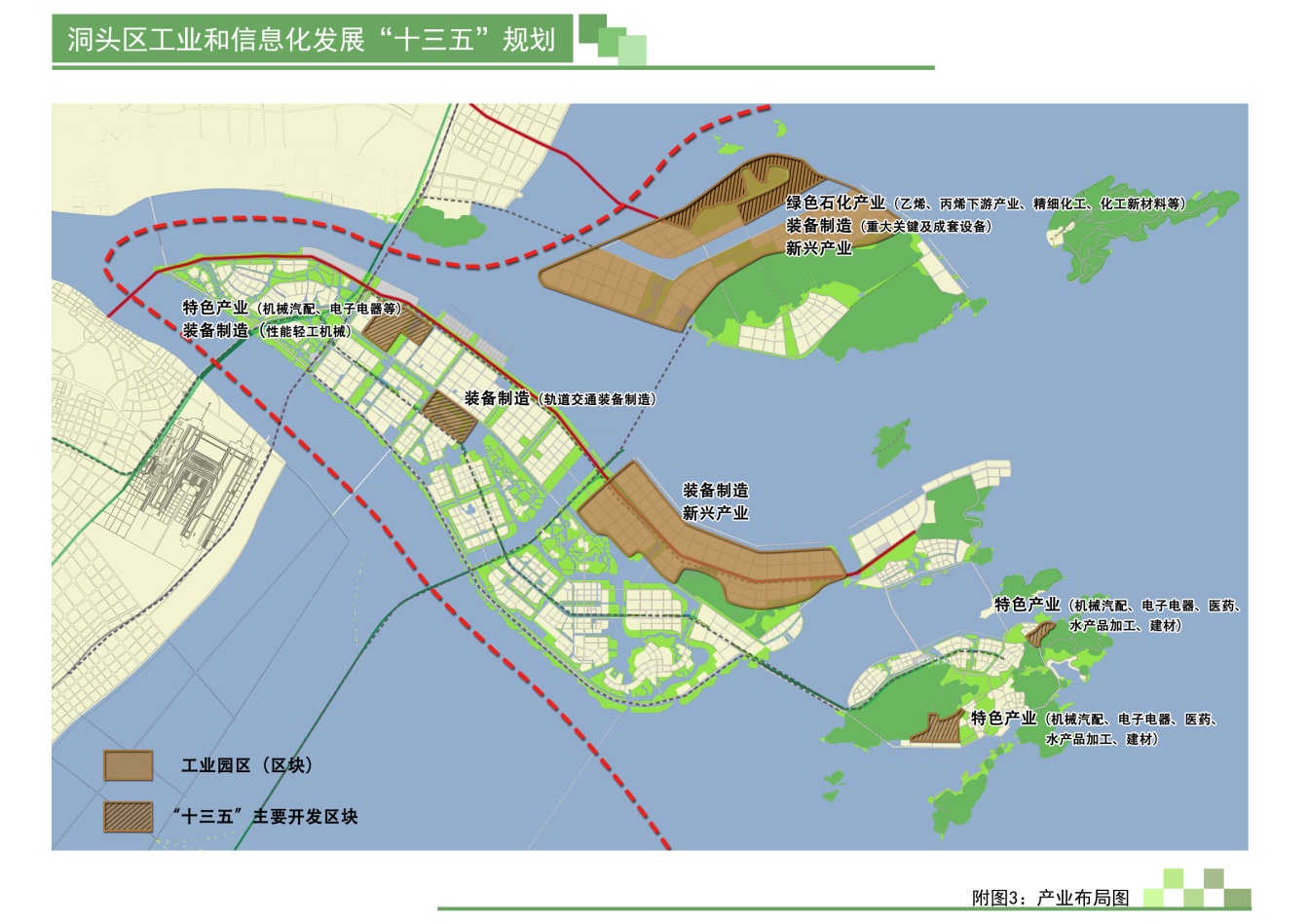 三、提升制造创新能力把握“大众创业、万众创新”发展机遇，着眼于温州实体经济提质提效，坚持创新发展，立足洞头区实际，实施构建创新生态系统的战略思路，推动创新水平跨越式提升。到2020年，R&D投入占地区生产总值的比重提高到1.65%。（一）搭建创新发展平台建设一批创新平台。按照特色小镇的建设理念，加快推进大门绿能小镇建设并争取创成区级特色小镇，谋划和创建1-2个工业领域的特色小镇。以创新创业理念为指导，结合围垦造地带来的转产转业需求，推进众创空间、小微企业创业园、科技孵化器等创新平台建设，统筹布局配套服务设施。做强做优市级科技创业孵化园，集聚一批初创型科技小企业，并在围垦区域规划预留好孵化企业加速发展空间。推进鹿西白龙屿生态海洋牧场、黄鱼岛等重大生态渔业项目，搭建高端海洋产品深加工产业创新平台。组建一批生产性服务业平台。提升洞头区食品检验检测中心，建设海洋藻类深加工创业园，提高水产品精深加工能力。围绕“海上新温州”建设，在瓯江口新区一期谋划引入围绕时尚智造的各类检验检测中心。聚焦科技成果转化，以重大科技项目为重要突破口，加大对重点领域、重点产业的科技支持力度，促进产业技术提升和结构优化。支持重点工业企业技术中心、研究开发中心等建设，到2020年争取拥有省级高新技术企业研究开发中心3家、省级企业技术中心3家、市级企业技术研发中心3家、市级企业技术中心10家。（二）集聚各类创新主体培育一批科技型企业。按照产业链上下游协同创新需要，以重点企业为主体，采取外引内育并举战略，“十三五”争取新增国家级高新技术企业3家、省科技型企业40家。采取突出引导、分类指导、重点推进的工作模式，大力培育出一批高成长性的科技型企业。定期对科技型企业进行培训，对科技发展重点项目进行调研、跟踪并实施“一对一”的个性化帮扶。吸引一批大学毕业生等年轻创业者、大企业高管及连续创业者、科技人员创业者、留学归国创业者为代表的“新四军”创新创业。集聚一批科技型人才。树立“不求为我所有,但求为我所用”的理念，以产学研交流合作为主要渠道，为经济社会发展提供智力和技术支撑。以“学城联动”为重要抓手，洞头本岛依托温州医科大学仁济学院、温州交通技术学校、教师教育院洞头分院等院校的建设，开展校企合作，集聚生物医药、装备制造等领域的人才，成为洞头高端产业发展的人才“孵化器”；瓯江口新区一期依托浙江工贸职业技术学院、温州第二职业中专等项目建设，打造职业教育集聚区、实用技术创新基地。加强与区外的高校、科研院的联系对接，进一步发挥国家大院名校温州联合研究院洞头分院的作用，邀请教授博士团开展产学研交流活动，借脑借智；组织企业、科技人员参加省、市各类科交会。尊重企业家精神，保护企业家资源，营造崇尚创新、宽容失败的社会氛围。（三）完善创新服务体系改革相关服务体制。围绕“大众创业、万众创新”，深化改革行政审批等各项审批。破除工业产值为导向的观念，健全“亩产论英雄”导向机制，以增加值、税收、人才等指标为依据，梳理形成一批重点企业、成长型企业名单库，作为重点服务对象。完善以目标和绩效为导向的科技计划管理体制，进一步加大对我区主导产业的科技支撑力度，切实发挥科技经费的引领带动作用，促进科技与产业的深度融合。通过技术难题征集、举办培训班、座谈和现场指导等形式，强化帮扶指导力度，帮助企业牵线搭桥、排忧解难。深化科技专项服务行动，深入实施科技富民强区专项行动。强化科技金融融合。搭建政企联动、银企合作的“政银企对接平台”，创新和推广科技贴息贷款、专利权质押贷款、科技企业保证保险贷款等科技金融服务产品；建立重大项目银企合作机制，落实银行业支持地方发展考评奖励政策；强化企业应急风险处置能力，有效发挥企业应急转贷资金和小微企业“助保贷”作用，做好“两链”风险化解、信用体系重建。创新财政科技投入方式，发挥财政科技对金融资本支持创新创业投入的引导作用，设立科技金融专项资金，撬动银行科技金融贷款，有效破解中小微科技型企业投融资难题。四、优化企业组织结构企业是市场经济条件下决定产业发展水平、参与区域竞争的主体力量。按照“抓两头、促中间”的思路，扶强育小帮新，深化“三转一市”、“四换三名”等工作，构建有竞争力的企业组织结构。（一）做强重点骨干企业积极培育企业集团，支持重点骨干企业发挥资金、技术、品牌等优势，通过联合、兼并、重组、上市等方式，推进龙头企业倍增发展、壮大亿元企业群体，提升企业规模和竞争力。鼓励企业大力推进股份制改造，加强与多层次资本市场的对接。围绕我区临港区位优势，着力引进一批龙头型、基地型、旗舰型的石化产业、装备制造业等临港工业大项目。引导企业开展现代企业制度、精细化管理试点培育工作。对重点骨干企业培育，做好资源支持、政策扶持、工作引导等工作。“十三五”期间，争取规上工业企业达到56家、产值超亿元企业25家；拟上市企业1家、新三板挂牌3家。（二）扶持成长型企业抓小升规培育增产值，实施小微企业“扶优助长”上规模培育计划，建立中小微企业培育与监测平台，突出对成长型中小企业的跟踪服务、政策支持和培育监测，引导小微企业做大做强。落实小微企业创业园建设、“小升规”、“个转企”等工作，开展“扶助小微企业专项行动”，为成长型企业搭建发展空间和引导其创新发展。灵活兑现“小升规”政策，加大企业服务券、创新券等支持力度，扶持新上规企业发展。坚持分类指导、典型示范、精准扶持，组织成长型企业参加省市成长型中小企业投融资、银企对接等活动。落实电税比机制。对成长型企业，注重在创业辅导培训、市场拓展、融资服务等方面给予扶持，加强对该类企业的创业辅导，促进更多的企业上规模、上水平。“十三五”期间，争取新增成长型企业5家。五、全面推行绿色制造（一）加强节能管理加强重点用能单位监测。围绕单位生产总值能耗和能源消费总量“双控”目标，综合运用经济、法律和必要的行政手段，建立健全管理、监察、服务“三位一体”的节能监管体系，推进“智慧能源”建设，实施能效对标管理。做好重点用能单位用能总量确权工作，进一步掌握重点用能企业能源利用情况。加强对重点用能单位的监管，包括加强年耗能1000吨标准煤以上的工业企业的节能执法和责任制考核、加强年耗能500至1000吨标准煤企业的监控以及年用电量约100万千瓦时以上用能单位管理。推进节能降耗技术应用。每年实施一批重点节能工程，开展节能技术改造，积极推广节能新技术、新产品和新规范，推进管理节能。通过政策引导，对传统行业整合提升、高技术企业创办、新产品和新技术研发引进及科技项目进步等方面给予相应的奖励和补助，调动企业节能降耗的积极性。加强工业锅炉节能改造和更新、余热余压回收利用、热电联产、系统能源优化等节能技术改造，推进工业重点领域节能。（二）发展低碳经济推行清洁生产。积极引导企业开展清洁生产，促进企业节能挖潜，培育一批高标准、规范化的清洁生产示范企业，创建一批绿色企业。推广清洁生产认证，形成节地、节水、节能、节材和减少污染的生产模式。到2020年，争取所有规上企业通过清洁生产企业验收。推广应用风能、太阳能、潮汐能、生物能源等新型能源（项目）。淘汰落后产能。深入推进“低小散”整治。充分运用市场机制，发挥企业主体作用，强化差别电价、差别水价等经济手段，结合行政和法律手段，积极推进落后产能淘汰和传统产业提升。巩固羊栖菜等行业整治成果，继续深化企业的废水、废气、厂容厂貌规范化整治工作。采取兼并重组、债务重组或破产清算等措施，积极稳妥处置“僵尸企业”。（三）创新工作机制加强节能工作责任。加强能源监察大队队伍建设，完善监察设备，提升节能监督水平；落实温州市工业固定资产投资项目节能评估和审查工作，对新增项目实施能耗核查；完善节能降耗工作落实反馈等制度，形成节能降耗工作预警、新项目能评和节能降耗评价考核三大机制。探索创新节能机制。探索建立相关的交易方案制度等，研究建立节能量交易平台，完善排污权回购、抵押、交易机制，逐步实现市场定价，充分发挥市场机制在污染物总量减排中的作用，引导企业主动节能。以“节能宣传周”为载体，发挥新闻媒体舆论引导和监督作用，形成全社会节能氛围。第四章 以信息经济为引领，迈上信息化新水平一、培育信息经济业态（一）重点发展电子商务综合利用保税物流中心（B型）、状元岙港区等独特条件，引进和培育跨境贸易营商体系，大力发展跨境电子商务产业，建立跨境电子商务产业园及网购网税等新兴通关模式。组织开展电子商务示范平台、示范企业、知名网站评选，引导医药化工、机械汽配、电子电器、水产品加工等洞头本岛传统企业普及发展电子商务，建设海洋渔业电子商务信息平台，以及第三方电商平台拓展销售和采购渠道；打造本地化生活服务电子商务平台，通过O2O商务模式拉动消费；引导水产企业依托网络平台开展线上线下营销。大力发展农村电子商务，建立覆盖全区的农村电子商务服务点。推动工业、农业、旅游、商贸等领域的企业、行业、专业市场、特色街区组建电商联盟，鼓励小微企业依托龙头企业及第三方电子商务平台发展电子商务，鼓励龙头企业牵头筹建区网络经济联合会。（二）发展信息经济核心产业实施信息经济核心产业提升发展行动，引导电子信息制造业向中高端产业升级，着重推进嵌入式软件、自动化控制、物联网等技术在机械汽配、电子电器等领域的应用。坚持“内育外引”并举，强化重点企业培育，加大政策扶持力度，支持一批成长性好、竞争力强、技术优势明显的成长型电子信息产业企业加快发展。依托洞头信息基础设施和各类民生信息资源，鼓励发展以信息知识加工和创新为主的数据挖掘、商业分析等新型服务，加速信息知识向产品、资产及效益转化。结合瓯江口新区一期和洞头本岛新城的职教院校建设，把握新一轮信息经济发展机遇，培育发展以大数据、咨询文教为主的信息经济，打造温州信息经济服务中心、咨询交流服务中心。抓互联网金融创新，引导发展网络金融、移动金融、自助金融等新型电子银行服务模式，推广网上银行、手机银行、手机支付等便捷支付，探索发展P2P网络借贷、股权众筹融资等互联网金融新兴业态。二、推动两化深度融合（一）推进企业“两化”融合坚持“智能制造”导向，以“机器换人”为重点，推进产品智能化、装备网络化、管理精细化，大力引导推广ERP、MES、SCM、PLM等关键系统的应用普及，实现传统制造企业向“全产业链信息化”提升。大力实施云服务，支持有条件的企业发展工业云，加快工业大数据开发利用，建设面向中小企业的云制造中心；实施小微企业创业园云服务行动，引导企业管理、电子商务等云服务平台入驻小微企业创业园，采用“平台优惠、政府补助”的模式支持小微企业创业园企业优先采购云计算、云存储、云管理等，帮助小微企业创业园实现“两化”融合。（二）推进行业“两化”融合根据行业发展特点和分类指导原则，制定不同行业信息化实施方案。建设网络化产业集群，依托网络化方式，实现重点产业集群内产品设计、生产制造、采购销售、管理经营等各环节的企业间协同发展。积极运用互联网、物联网、大数据等信息技术，促进在线设计、远程检测诊断、分众制造、定制生产等新型制造模式创新发展。“十三五”期间，争取创成1个省级产业集群“两化”深度融合试验区。（三）推进企业“机器换人”抓关键环节的“机器换人”，从劳动力最密集、质量需要提升、生产过程危险、产能出现瓶颈四大环节入手，采用自动化“机器人”（机器手、机器肩、机器眼）换人。抓好现有设备的改造升级，并根据不同阶段需要，逐渐更新设备。抓好智能化物联网技术的应用推广。深化分类指导，引导企业参加各类“机器换人”现场会，开展咨询和技术服务。“十三五”期间，实施工业技术改造投资“五年倍增”计划，以“机器换人”为重点的技术改造投资增幅20%以上，争取工业技术改造投资累计完成8亿元；规模以上企业平均实施1个以上限额技术改造项目，规模以上工业企业“机器换人”覆盖面明显提高。三、完善信息基础设施（一）提升信息传输网络能级加快构建高速、移动、安全、泛在的新一代信息基础设施，提高宽带网络、互联网用户的普及率，统筹推进移动通信网、互联网和广播电视网络“三网融合”。按照“统筹规划，共建共享”原则，加快推进“光网洞头”建设，提升城市骨干网络交换与传输能力，实现全区光纤通达率100%。加快推进“无线洞头”建设，逐步构建4G+3G+WiFi为主的多层次、广覆盖、多热点的无线宽带网络。到2020年，实现主要景区、公共场所无线Wifi全覆盖，基本建成覆盖全区的免费无线网络服务体系，实现公益性场所WIFI的广泛覆盖和免费开放。（二）推动信息资源开发共享对接温州城市云平台，加快洞头推进信息资源共享与更新,统筹人口、法人、宏观经济、城市地理空间信息及建（构）筑物数据库等资源，加快智慧城市公共信息平台和应用体系建设，形成城市数据交换平台。深化重点领域信息开发利用，推动政府部门将企业信用、产品质量、食品药品安全、综合交通、公用设施、环境质量等信息资源向社会开放，鼓励市政公用企事业单位、公共服务事业单位等机构将教育、医疗、就业、旅游、生活等信息资源向社会开放。四、建设智慧海岛城市（一）完善智慧政务服务结合全省、市政务服务网建设要求，整合洞头门户网站、信息发布系统、网上行政审批服务系统等各类渠道，加快推进权力事项、审批业务、行政执法、电子证照等共享数据库建设，统一开发洞头智慧民生移动终端应用，为公众提供在线办证、生活缴费、自助旅游服务等公共信息服务和行政审批事项“一站式”服务，实现公共服务信息化和全覆盖，提高政府透明度和工作效率。建立完善的信息采集系统，引入智能分析，实现社会发展、经济建设、重大项目、公共突发事件、重大活动指挥、城市综合管理及社会热点等方面的智慧化决策。建设“数字洞头”地理信息平台，充实更新数据，叠加整合各部门业务信息，依托温州市云服务平台，建成人口、企业、视频、GIS四大基础数据库。（二）提升智慧城市管理建设城市运行管理平台，实现统一受理接入,统一工作协同,统一考核评价，使城市运行管理在智能化的环境中得到全面、高效、快捷的执行与实施。汇集城市气象环境、经济发展、城市管理、行政审批、民情处置、风景旅游等方面数据，全面展现运行体征，并以智能分析预测等手段形成月报机制，为政府决策提供数据支撑。统一建设智慧城市管理中心，实现人员集中办公，实现实时监控城市运行状态，集中处理城市运行管理问题。建设城市应急指挥平台，构建包括应急值守、指挥调度、应急数据库、应急评估等功能在内的应急指挥平台。第五章 搭建产业平台，落实重大项目一、产业平台搭建（一）临港石化产业岛启动区平台区位：位于小门岛西侧及其围垦区域，规划面积约2.2平方公里。主要任务：“十三五”期间，加快完成小门岛西片围涂工程、中石化LNG 陆域填海工程等围垦项目建设，以及大门镇至小门大桥公路、小门岛公路等交通项目建设；实施220kv大门输变电、大门产业基地应急引水工程等项目，增强能源、用水等保障，为产业项目落地提供条件。围绕临港石化主方向，引入弹性规划理念，择机引进重大产业项目，以小门绿能小镇创建为抓手，集聚发展LNG产业链、基础石化产品炼制产业链，择机发展乙烯、丙烯等下游产业链或精细化工，基本完成临港石化产业启动区的开发建设，为远期大小门岛的围垦区域整体开发奠定基础。到2020年，临港石化产业岛启动区基本实现全部投产运营。（二）四大工业智造示范园1、南塘工业区平台区位：位于洞头本岛南部，规划面积约1360亩。主要任务：“十三五”期间，建成防洪排涝工程体系，完善文体设施、公交停靠点、信息设施、绿化等市政配套设施。完成剩余用地报批。加快工业项目建设，做好二次开发，强化招商引资工作。科学有序引导工业企业“退二进三”，强化生产性服务业与制造业融合发展，推进建设海洋文化创意园、商务经济总部园、旅游休闲观光园、健康养生产业园等，实现产业高端化、空间集聚化、生态低碳化的产业发展新格局。到2020年，争取90%以上的土地实现投产运营。2、杨文工业区平台区位：位于洞头本岛北部，规划面积约870亩。主要任务：完成防洪排涝工程以及基础设施建设，着力推进杨文工业区二期市政配套工程，并完善文体设施、公交停靠点、信息设施、绿化等市政配套设施。配合北岙街道完成剩余土地征用。加快工业项目建设，做好二次开发，强化招商引资工作。加快低效用地和空置厂房的处置，助推产业集聚发展、资源集约利用。到2020年，争取90%以上的土地实现投产运营。3、瓯江口一期工业功能区平台区位：位于瓯江口新区一期西北角区域，规划面积约 3000亩。主要任务：“十三五”期间，完成区域内部市政道路网建设，以及信息设施、给排水、能源等市政设施建设。加快推进工业项目建设并实现投产运营，并做好运营管理服务。与周边区域统筹规划建设，适当布局公共服务设施和生活配套设施。到2020年，全部土地实现投产运营。4、轨道交通装备产业示范区平台区位：位于瓯江口新区一期东部区域，规划面积约1500亩。主要任务：“十三五”期间，结合温州市域铁路建设，建成温州南车整车修造基地，培育形成集制造、研发、检修等为一体的产业链，承接温州市域铁路车辆的运营维护、检修服务等业务。继续深化与中国中车、中兴通讯的合作，延伸发展相关产业链。（三）若干个创业创新特色平台1、探索建设创业创新平台平台区位：以特色小镇、小微企业创业园、城市综合体为主要形式，位于临港石化产业岛启动区、洞头本岛、霓屿、瓯江口新区一期。主要任务：衔接临港石化产业岛启动区建设，创建大门绿能特色小镇。加快建设电子电器创业园、机械汽配产业园、花岗岩深加工产业园、海洋藻类深加工创业园等小微企业创业园，集聚一批科技型、成长型的小微企业。依托瓯江口新区一期城市综合体建设，引进个性化定制、微智造等功能。以标准厂房为主要形式，结合转产转业等需求，在大门、霓屿等区域提早谋划建设转产转业平台，择时按需研究大门西片临港产业园（原船舶修造基地）、大门转产转业示范区、霓屿转产转业示范区等平台建设的必要性、可行性，并以提升当地居民生活水平为导向，启动实施相关项目建设。2、规划建设电子商务平台平台区位：利用“三旧”、办公楼宇等空间，引导形成若干个电子商务楼宇，主要位于洞头本岛、瓯江口新区一期。主要任务：利用南塘工业区的闲置厂房，建设淘宝店仓储基地。搭建洞头土特产交易网、旅游服务网络交易平台。谋划“网上丝绸之路”试验区建设，发展跨境贸易电子商务，引导和支持跨境电商运营企业、第三方支付企业等重点单位和龙头企业落户，支持厂商型跨境贸易电子商务平台建设。（四）智慧海岛城市体系结合温州智慧城市建设总体规划的部署，“十三五”洞头区重点建设“135+N”智慧海岛城市运行体系。1、“，即建立一个智慧城市大数据中心。2、“，即建设智慧民生服务、城市运行管理、城市应急指挥三大平台。3、“，即建设旅游、交通、海洋等15个领域以上的智慧应用。二、重点项目安排按照“实施一批、推进一批、谋划一批、储备一批”的滚动发展原则，围绕工业重点产业，引进和培育一批具有较强关联带动作用的产业集群骨干项目，补充一批中下游配套项目，完善园区基础设施，充分发挥重大项目对洞头工业和信息化发展的骨干支撑作用。“十三五”期间，围绕洞头工业和信息化发展要求，计划实施或招商重大项目43项，总投资约319.9亿元，其中“十三五”期间计划完成投资约286.5亿元。其中：计划实施类产业项目29项，总投资266.1亿元，五年完成投资246.0亿元；计划招商类产业项目8项，总投资31.5亿元，争取五年完成投资32.5亿元；实施重点基础配套设施项目6项，总投资22.3亿元，争取五年完成投资8.0亿元。表4：洞头区工业和信息化“十三五”重大项目表第六章 规划实施保障一、健全工作机制加强组织领导。依托洞头区产业培育提升工作领导小组，推进工业发展综合协调、重大决策、重大项目及配套措施的督促落实。依托工业培育提升工作办公室，负责组织、协调本规划的实施，落实责任，把规划、管理、调控、监督、执法等专项工作有机结合起来，建立互动机制，形成工作合力。成立洞头区产业平台管理委员会，由区长担任主任，分管副区长担任副主任，发改局、经信局、科技局、财政局、国土资源局、住建局、环保局等部门和各街道（乡镇）作为成员单位，统一领导和管理工业园区规划建设，协调解决工业园区发展过程中遇到的重大问题，推进工业园区发展综合协调、重大决策、重大项目的督促落实。理顺管理体制。结合产业平台整合提升工作，按照“一个产业平台、一个管理主体、一套班子队伍”的管理体制，洞头区产业平台管理委员会下设大门园区管理办公室和本岛园区管理办公室。大门园区管理办公室，设在大门镇，大门镇主要负责人任办公室主任，负责洞头大门海洋经济示范区的开发建设；本岛园区管理办公室，设在区经信局，区经信局主要负责人任办公室主任，负责对南塘工业区、杨文工业区的提升发展。加强考核评估。由区考核办牵头，将工业和信息化发展任务纳入年度目标考核管理体系，研究建立动态监测评估体系，对先进单位（镇、街道、企业等）进行表彰奖励。建立季度排名通报制度，树立一批先进典型，形成争先创优氛围。引导社会组织参与。充分发挥行业协会等中介组织的作用，支持行业协会在政府指导、授权或委托下，做好行业信息数据收集、行业指导、行业预警、区域品牌培育维护等工作，促进产业有序发展。二、夯实要素保障强化政策保障。全面落实减税清费政策，用足用活国家和省市出台的一系列优惠政策，落实好市、区级原已出台的优惠政策。加大涉工惠企政策宣传和执行力度，提高政策知晓率和惠企面。完善企业综合评价机制，将企业综合评价结果与用地、用能、用水、信贷等方面要素配置相挂钩，实施资源差别化配置。强化资金保障。整合工业和信息化领域的财政专项资金，研究设立产业发展引导基金，用于产业发展、平台搭建、科技研发等领域。设立小微企业信用保证基金，开展小额贷款保证保险试点工作。鼓励企业深化金融创新，引导企业通过上“新三板”、发行企业债等方式拓宽直接融资渠道。加强产业与各类金融机构的对接与合作，支持建立“产银”战略合作关系。强化用地保障。全面贯彻落实节约优先战略，严格项目用地准入，以土地利用方式转变促进产业转型升级。加强产业用地供应分类管理，严禁向淘汰类产业项目供地，严格控制限制类项目用地；加大鼓励类项目用地支持力度，确保重大产业项目顺利落地。鼓励工业类项目列入省重大产业项目争取用地指标支持。加大海涂围垦力度，拓展产业发展用地空间。支持企业“零土地技改”和低效用地再开发。开展工业用地弹性出让、以租代售、先租后让等土地供应方式试点工作。环境容量保障。洞头未来的开发空间以新增围垦区域为主，并谋划引进石化、装备制造等领域的工业项目，随着产业功能的逐步集聚，污染物排放将呈快速上升趋势。为此，积极争取上级部门在能源消费总量指标、主要污染物排放指标的核定给予洞头区一定倾斜。大力引进国家、省级重点建设项目，争取省预留储备指标。三、加强招商引资突出重大项目招商。实行“产业延链和补链招商策略”，绘制产业链图谱，把补短板、抓薄弱环节作为产业链招商的重中之重。围绕洞头区各片区的主导产业，健全“亩产论英雄”导向机制，瞄准行业龙头企业、行业协会和研发机构，重点引进骨干龙头项目，以及产业链延伸项目，壮大主导产业集群。根据我区产业结构调整方向，开展精准招商、专业招商等，加强与国内龙头企业、央企集聚地的产业对接，境外市场以港澳台地区、韩国、温商资源较为丰富的欧美等发达经济体为重点区域。强化招商服务意识。确立“服务是第一投资环境”的理念，健全从项目咨询到企业建成投产的产前、产中、产后等不同环节的服务体系，对企业的需求做到有事必办、难事帮办，急事急办、特事特办。深化服务措施，拓展服务领域，倡导并实行个性化服务，根据不同地区、不同行业、不同企业的不同要求，量身定做服务内容，提高服务的针对性、时效性。四、加强跟踪评估对工业经济的运行监测跟踪。依托现有的各类网络平台，及时掌握工业经济运行和企业生产经营动态情况；对接相关部门，切实帮助企业解决企业用工、用地、融资等问题，营造合力扶工氛围；加强中小企业融资平台建设，开展企业融资对接服务活动，确保中小企业资金链情况总体平稳、可控。开展规划中期评估。开展规划中期评估，全面分析检查规划实施效果与各项政策措施落实情况，将中期评估报告提交区人大常委会审议。规划经中期评估需要调整的，应将调整方案提请区人大常委会审查和批准。创新评估方式，引入社会机构评估等第三方评估制度，扩大民意测评范围，增强规划的准确性和广泛性。附表：洞头区工业和信息化“十三五”重大项目表                                          单元：万元注：*表示项目位于瓯江口新区一期范围。序号指标名称单位2015年计划值2015年计划值2015年实际值2015年实际值执行情况评价序号指标名称单位绝对数年均递增绝对数年均递增执行情况评价1工业总产值亿元8010.6%60.54.9%难以完成2工业性投资亿元25（累计）/54.69（累计）/超额完成3工业增加值亿元14.88.6%13.188.5%基本完成4利税总额亿7.510%1.77/难以完成5自营出口万美元70005.7%4445/难以完成6亿元企业家8/7/难以完成7国家级高新技术企业家4（累计）/8（累计）/超额完成8省级以上名牌产品或商标只12/10/基本完成9万元GDP综合能耗吨标煤0.76/0.57/超额完成10R&D投入占GDP比重%1/1.17/基本完成名称名称工业总产值其中六大行业工业总产值其中六大行业工业总产值其中六大行业工业总产值其中六大行业工业总产值其中六大行业工业总产值其中六大行业工业总产值其中六大行业工业总产值名称名称工业总产值合计机械汽配电子电器医药工业化学工业水产品加工建材工业2010绝对值48.3346.354.072.981.5134.381.861.562010比重100%95.9%8.42%6.17%3.12%71.14%3.85%3.23%2011绝对值53.7451.794.073.261.838.822.081.772011比重100%96.4%7.57%6.07%3.35%72.24%3.87%3.29%2012绝对值58.0256.124.643.572.4941.482.131.82012比重100%96.7%8.00%6.15%4.29%71.49%3.67%3.10%2013绝对值53.3850.795.864.252.3533.742.342.262013比重100%95.10%10.98%7.96%4.40%63.21%4.38%4.23%2014绝对值58.2255.796.634.443.0933.255.273.112014比重100%95.80%11.39%7.63%5.31%57.11%9.05%5.34%2015绝对值60.4956.69 6.51 4.84 3.45 36.90 1.55 3.44 2015比重100%93.72%10.76%8.00%5.70%61.00%2.56%5.69%“十二五”比重变化（百分点）“十二五”比重变化（百分点）--2.182.341.842.58-10.13-1.292.46类型序号指标名称单位2015年实际值2020年规划值年均递增（%）工业规模扩量提质1工业总产值亿元8020020工业规模扩量提质2工业增加值亿元16.434824工业规模扩量提质3占GDP比重%22.540—工业规模扩量提质4工业利税亿元4.191320工业规模扩量提质5工业性投资亿元53（累计）110（累计）—工业企业更具活力6规上工业全员劳动生产率万元/人·年27.07366左右工业企业更具活力7超10亿元工业企业家13[2]工业企业更具活力8超亿元工业企业家925[16]工业企业更具活力9规上工业企业家3256[24]科技创新集聚提升10R&D投入占生产总值的比重%1.01.65[0.65]科技创新集聚提升11高新技术产业增加值占规上工业增加值比重%2530[5]科技创新集聚提升12国家高新技术企业家811[3]科技创新集聚提升13省级科技型企业家3474[40]科技创新集聚提升14省级以上名牌和商标只915[6]信息化迈入新水平15城市信息化指数-0.87≥0.9[0.03]信息化迈入新水平16“两化”融合发展指数-43.14≥73[29.86]信息化迈入新水平17光纤到户覆盖率%100%—绿色发展成效明显18万元GDP能耗累计下降率吨标准煤[16.5]完成上级下达任务绿色发展成效明显19绿色企业家23[1]绿色发展成效明显20清洁生产企业家[26]所有规上企业—专栏1：绿色石化产业主要领域乙烯、丙烯下游产业链。（1）乙烯下游产品重点拓展环氧乙烷、苯乙烯、醋酸乙烯、乙丙橡胶等石化产品链；（2）丙烯下游产品重点拓展环氧丙烷、丙烯腈、丙烯酸（酯）、聚丙烯（PP）、异丙苯/苯酚/丙酮、丁醇/辛醇和乙丙橡胶等石化产品链。精细化工。重点开发高性能、高附加值、绿色环保的精细化工产品。按照入园准入标准要求，在农药、涂料、染料、 油墨、胶黏剂、食品添加剂、表面活性剂、日用化学品、助剂等领域择机发展相关产品。石化新材料。重点发展先进高分子材料和高性能复合材料。其中高分子材料领域重点发展特种橡胶、工程塑料、 有机硅材料、功能性膜材料以及其他高分子材料；高性能复合材料领域主要发展树脂基复合材料。LNG冷能利用。重点发展液化分离空气、冷冻仓库、冷冻食品、低温医疗、冷能发电等。项目类型个数（项）总投资（亿元）“十三五”投资（亿元）一、计划实施类产业项目29266.1246.0（一）制造业产业项目18113.894.2（二）能源类产业项目4147.8147.8（三）信息经济产业项目42.11.7（四）生产性服务业项目32.42.4二、计划招商类产业项目831.532.5三、重点基础配套设施项目622.38.0合计43319.9286.5序号项目名称建设内容和规模建设期限总投资“十三五”投资一、计划实施类产业项目（29项）26609372460498（一）制造业产业项目（18项）11384379419681塑料增塑剂生产基地（二期）项目占地60亩，总投资约1.6亿元，主要投资塑料增塑剂项目。2014-20181600080002金源化工新增年产600吨喹吖啶酮系列高档有机颜料改扩建总用地面积625平方米，建筑面积3,125.00平方米，建成后形成年产1500吨喹吖啶酮系列高档有机颜料的生产能力。2016-2020467846783南塘机械汽配产业园区厂房办公楼总面积73750平方米，包括生产车间、材料仓库及成品仓库。2014-20171355083104浙江迪特高强度螺栓公司扩能项目用地面积18亩，总建筑面积9706平方米。2015-2019220014005温州大华玻璃装饰有限公司铝合金窗加工项目项目用地面积51.05亩，总建筑面积21383.37平方米。2016-202044856448566大门花岗岩加工产业园项目总用地约100亩，总建筑面积6万平方米。2015-201820000200007诚意药业健康产业园主要建设产业园综合楼、药剂楼、仓储中心、中成药研发中心等办公大楼以及园区基础配套设施。2017-2022100000300008楠江集团能源机械装备投资项目*建设总用地面积69391.9平方米。总建筑面积114548平方米。2013-20163600071149辐射供暖供冷系统生产流水线与厂房建设*项目总建筑面积：约56800平方米，包括生产用房和非生产用房。2012-201624000749610年产500台硅晶体生长炉项目*年产350台半导体级单晶炉生产线及厂房建设项目。包括：硅单晶炉，磁拉单晶炉，锗单晶炉等系列半导体材料设备。2012-2016156001212811年产11亿只高中档食品及饮料包装制品项目*建设总用地面积30000平方米。总建筑面积45033平方米。2013-201617200621012年产7万台草坪护理机器人和12万只智能断路器工业项目*项目主要建成研发大楼、生产车间和配套设施，总用地38亩，总建筑面积约32000平方米。2013-201713000958913年产1.6亿只碳刷、800万套碳刷架总成、400万个调节器及厂房建设项目*总建筑面积46575.9平方米，其中生产性建筑面积40350.9平方米，非生产性建筑面积6225平方米。2013-201612000794014电容式触摸屏Sensor项目*建设用地面积70076.3平方米，建筑占地面积34053.94平方米。地上总建筑面积139556.39平方米，其中研发楼11262.34平方米，生产车间111079.23平方米，1宿舍楼16749.12平方米，开闭所122.8平方米，配电房234.9平方米，电信接线房105平方米等;地下建筑面积1327.68平方米（不计容）。2013-2018380002494015温州新科先进粉体材料有限公司超微细材料工业化生产项目*项目建设用地109967平方米，总建筑面积15.6平方米。2013-2016548003271516温州南车灵昆车辆维修基地*一期项目建设总面积26135.65平方米。2015-2017488733891217威马新能源汽车智能产业园*园区总占地约1000亩，集智能制造、智慧物流、零部件柔性化配套、自动驾驶试验四大功能。2016-201867000067000018新光机械有限公司新建年产29000台液压油缸组件、电液控阀组等产品生产线及厂房*新建年产29000台液压油缸组件、电液控阀组等产品及厂房。2016-201876807680（二）能源类产业项目（4项）1477900147790019中石化温州液化天然气（LNG）项目包括陆域形成工程及码头、接收站工程（含冷能综合利用）、输气管道工程等部分,一期接收规模为300万吨/年，管道外输天然气能力300万吨/年，LNG汽车装车外输能力50万吨/年，年供气40亿立方。2016-20201080000108000020浙能集团热电联产项目（一期）项目建设2座5万吨散货码头及2台35万超超临界燃煤发电机组，用地面积约450亩。2017-202028000028000021温州中石油燃料罐区扩容及附属配套设施项目新建13.66万立方米储罐、50吨/小时污水处理场、三级防控系统。2016-2019 350003500022中石油丽水36-1项目海上平台改造及压缩机调整井建设项目中石油丽水36-1项目海上平台改造及压缩机调整井建设项目，总投资13.54亿元。2016-20178290082900（三）信息经济产业项目（4项）208001683023永宏电气对台锂电池制造合作项目主要与台商企业合作投资建设新型锂电池制造合作项目，总投资额约0.5亿元。2017-202050005000244G全覆盖工程建设2G基站9个，T3G基站21个，4G（TD-LTE）基站140个，WLAN站15个。2015-202010000740025洞头移动光纤网络助力城乡统筹建设项目有线宽带新增7000户，光缆150皮公里，道路跟进管道建设150孔公里。建成77省道、大门大桥综合通信管道。2014-20165800143026智慧城市建立智慧交通、旅游、电网、医疗、物流、金融、能源、教育、环保等体系；建立Wi-Fi公益性场所48个，AP447个。2017-2022待定3000（四）生产性服务业项目（3项）238002380027永宏跨境电商服务中心企业实施东屏街道所在旧厂房整体退二进三改造，占地18亩，建筑面积13232平方米，总投资约0.35亿元，主要改造建成集对台小额贸易、跨境电商、水产品及机电产品展示、营销平台。2016-20183500350028洞头九亩丘海创园实施南塘标准厂房整体退二进三改造，占地51亩，建筑面积7.29万平方米，预计总投资约2亿元，主要改造发展海洋文创意、总部经济、设计服务业等生产性服务业项目。2016-2018200002000029洞头众创空间（一期）利用南塘电子电器科技园总部大楼，一期建筑面积3000平方米，建成众创空间，预计改造投入费用300万元。2016-2018300300二、计划招商类产业项目（8项）31500032500030LNG配套产业园总用地1100亩，开展氢能、冷能和热电联产等项目引进研究。2020-2025待定1000031华亚控股年产20万吨LPG综合利用深加工项目总规划用地200亩，计划总投资11亿元，建设年产20万吨LPG综合利用深加工项目。2017-201811000011000032诚意药业小门岛搬迁改造项目总规划用地200亩，计划总投资10亿元，建设年产100吨门冬氨酸鸟氨酸、20吨抗病毒药、20.02吨抗肿瘤药、500吨盐酸氨基葡萄藤及制剂项目。2018-2020700007000033金源化工小门搬迁改造项目总规划用地150亩，计划总投资3亿元，建设年产2050-3000吨喹丫啶酮及异吲哚啉酮类、蒽醌类高档有机颜料项目。2018-2020300003000034小门岛工业气体配套产业项目总规划用地50亩，引进以液氨、氨水、氧气、氮气、氩气、乙炔等各种气体配套项目生产、仓储项目。2018-2020150001500035霓屿海藻类创业园选址于网寮鼻料场，占地面积60亩海藻类创业园厂房建设，其中：一期启动20亩用地建设。2017-20203000300036金源水产坛紫菜规模化加工项目意向选址南塘工业区空闲地块，分三期新建20条自动化加工生产线和2条精深加工生产线，预计总投资约7000万元。2017-20207000700037其他空间地块招商主要在杨文、南塘工业区未出让地块、低效用地、空闲厂房，以及小门岛预留未出让地块招商，预计地块空间约300亩，计划招商项目10个，总投资8亿元。2016-20188000080000三、重点基础配套设施项目（6项）2228467984638220kV大门输变电工程用地面积约28亩，新建220kV变电所1座，容量2×240MVA，架空线路20km。2016-2020400004000039110千伏深水输变电工程新增主变2*50MVA，新建110kv架空线路LGJ-300型号9.99公里。2017-20185399539940小门岛污水处理厂总的占地用地约30亩，总规模2.0万吨/日。2017-20205000500041大门产业基地应急引水工程工程输水规模4.9万立方米/日，主要建设内容为万岙接管点至翁垟加压泵9.1公里DN1200管道，翁垟加压泵站一座，小门岛配水站1座及相关配套与附属工程。2015-2017204471744742大门加油站建设工程项目总用地约8亩。2016-20182000200043大门临港产业区围海工程围海面积约16200亩。2019-202515000010000